Antimicrobial Resistance Pattern of Fecal Escherichia coli     Isolated From non-diarrhoeic Pet Dogs at Chittagong Metropolitan Area 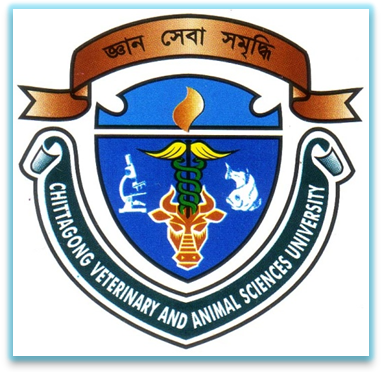                            A CLINICAL REPORT SUBMITTED 		        BY        Report presented in partial fulfillment for the degree of Doctor of Veterinary Medicine (DVM)Chittagong Veterinary and Animal Sciences UniversityKhulshi, Chittagong-4225 					March, 2014Antimicrobial Resistance Pattern of Fecal Escherichia coli      Isolated from Non-diarrhoeic Pet Dogs at Chittagong Metropolitan Area                               A CLINICAL REPORT SUBMITTED 		        BY        Approved as to style and content byCONTENTSCONTENTSLIST OF TABLELIST OF FIGURE LIST OF ABBREVIATION AND SYMBOL USEDACKNOWLEDGEMENTThe author tales the privilege to acknowledge to the almighty Allah, who has given the opportunity to accomplish of the report. The author would like to express her deep sense of gratitude and thanks to Professor Dr. A. S. Mahfuzul Bari, Vice Chancellor of Chittagong Veterinary and Animal Sciences University (CVASU) for his courage to do this work.The author would like to express her deep sense of gratitude and heartfelt appreciation to Professor Dr. Kabirul Islam Khan, Dean, Faculty of Veterinary Medicine, CVASU, for giving her a chance to accomplish this report.The author expresses her sincere gratitude, heartfelt respect and immense indebtness to her supervisor Dr. Md. Mahbubur Rahman, Associate professor, Department of Pathology & Parasitology, CVASU, for his endless help and support to complete this report.The author highly expresses her sincere gratitude and greatfulness to Dr. Bibek Chandra Sutradhar, Director, External affairs, CVASU, for his support and help.The author highly gratitude to DR. MD. Shafiqul Islam, Lecturer, Department of Pathology and Parasitology, CVASU, for his cordial co-operation and help. The author extends her gratefulness Dr. Inkeyas Uddin, SO, Poultry Research and Training Centre.Finally the author expresses her good wishes and warmest sense of gratitude to all her well wishers, friends and families.The Author March, 2014ABSTRACTAntimicrobial resistance has become an increasingly pressing problem in many countries in human and animal. The study was designed with the aim of isolation and identification of Escherichia coli and estimation of its antimicrobial resistance to ascertain the prevalence of E. coli in dog. A total of 24 Escherichia coli isolates recovered from 40 rectal swab samples of non diarrhoeic pet dogs in SAQTVH, Chittagong. Antimicrobial resistance was determined with 9 antimicrobial agents by means of disc diffusion assay. 100% resistance was observed in Ampicillin which was followed by Amoxicillin (95.83%), Colistin Sulfate (79.16%), Oxytetracycline (75%), Cotrimoxazole (75%), Ciprofloxacin (70.83%) and Ceftriaxone (62.5%). Conversely, 58.33% sensitivity was shown by Gentamicin and 91.66% intermediately sensitive as Doxycyclin. All E. coli isolates were reported as resistant to more than five antibiotics (multidrug-resistant). Therefore, more attention should be paid to the indiscriminate use of antimicrobials, and companion animals should be treated with sensitized drugs on the basis of result of the sensitivity study in the specific areas/regions.Key words: Escherichia coli, rectal swab, non-diarrhoeic pet dogs, antimicrobial resistance.CHAPTERSERIAL SUBJECTSPAGE AcknowledgementI AbstractII Chapter: 1Introduction1-2Chapter: 2Review of literature3-152.1.1Enterobacteriaceae32.1.2Escherichia coli 32.1.3Taxonomy 42.1.4Biology of E. coli4-52.1.5Isolation and identification of E. coli5-62.1.6Clinical Significance62.2Antimicrobial resistance6-72.2.1Molecular mechanisms 7-82.2.2 Natural and acquired resistance82.2.3Acquisition by chromosomal mutations8-92.2.4Acquisition by horizontal gene transfer92.2.5Intracellular migration of resistance genes102.2.6Measurement of resistance in bacterial populations10-112.2.7The microbial threat112.2.8Multidrug resistance efflux pumps in bacteria11Chapter: 3Materials and methods16-283.1Description of study area163.2Study duration and sample collection173.3Isolation and identification of Escherichia coli17-203.3.1Media used173.3.2Isolation of E. coli183.3.3Gram’s staining193.3.4Biochemical test203.4Preservation of the culture20CHAPTERSERIAL SUBJECTSPAGE Chapter: 33.5DNA Extraction from bacterial culture for PCR test20-243.5.1 Identification of E.coli by PCR using 16S rRNA primer21-233.5.2 Visualization of PCR Product of E. coli through agar gel electrophoresis23-243.5.2.aMaterials and Reagents required23-243.5.2.b3.63.7Procedure of agar gel electrophoresis Antimicrobial Sensitivity Test at Muller Hinton AgarData analysis2425-2727Chapter : 4Chapter : 5Results Discussions29-3334-36Chapter : 6Conclusion and recommendation37Chapter : 7References38-45Chapter : 8Appendix46-48SLTITLE OF THE TABLESPAGE 3.1Oligonucleotide primers used in PCR to detect E. coli213.2Contents of each reaction mixture of PCR used to detect E. coli 223.3Cycling conditions used for PCR detection of E. coli.233.4Diameter (zone of inhibition) standards for E. coli (CLSI, 2007) 374.1Isolation and identification of E. coli. on MacConkey Agar   294.2Isolation and identification on E. coli on EMB Agar  294.3Microscopic identification of E. coli by Gram’s staining294.4Indole test for identification of E. coli  304.5Molecular identification (PCR) of E. coli by using 16S rRNA gene primer304.6Prevalence of E. coli in different breed, age & sex group314.8.bPercentage of different patterns of Antimicrobial sensitivity test for E. coli32No.CHAPTERTITLE OF THE FIGURESPAGE12Chapter : 2Chapter : 2Diagrammatic figure of Escherichia coliDiagram showing the difference between non-resistant bacteria and drug resistant bacteria.5      73Chapter : 2Molecular mechanisms of antibiotic resistance84Chapter : 2Mechanism of bacterial genetic transfer95Chapter : 3Study area map166Chapter : 3Preparation and inoculation of agar plate for isolation and identification of the isolates187Chapter : 3Colony features of E. coli on EMB and MacConkey agar198Chapter : 3Gram staining and features of isolated E. coli, under microscope 199Chapter : 3Indole test for E. coli by using Kovac’s reagent2010Chapter : 3Extracted DNA putting into PCR thermo cycler2211Chapter : 3Preparation for visualization of PCR Product through gel electrophoresis technique2412Chapter : 3Resistance pattern of E. coli isolates to tested antimicrobials.  2413Chapter : 4Results of PCR for 16s rRNA gene of E. coli ; Lane M: 100 bp ladder; Lane N: Negative control; Lane 1-9: 16S rRNA gene-sized (585bp) amplicon2614Chapter : 4Resistance pattern of E. coli positive isolates against different antimicrobials31Abbreviation and symbolElaboration%Percent/Per+ve-vePositiveNegative±˂˃≤≥χ2β=plus-minusLess thanGreater thanLess than or equals toGreater than or equals toChai squareBetaEquals to0CDegree CelsiusCDDEPCenter for Disease Dynamics, Economics & PolicyCLSIClinical and Laboratory Standards InstituteCmCentimeterCSCVASUCulture SensitivityChittagong Veterinary and Animal Sciences UniversityE. coliEscherichia coliEMBESBLsEosin Methylene BlueExtended Spectrum β-lactamasesFAOFood and Agriculture OrganizationHrsHoursLtd.LimitedµgMicrogrammgMilligrammlMillilitermmMillimeterNIADNational Institute of Allergy and Infectious DiseasesNO.NumberPRTCPoultry Research and Training CenterSAQTVHSLShahidul Alam Quadery Teaching Veterinary HospitalSerialWHOWWTPWorld Health OrganizationWaste Water Treatment PlantwwwWorld Wide Web